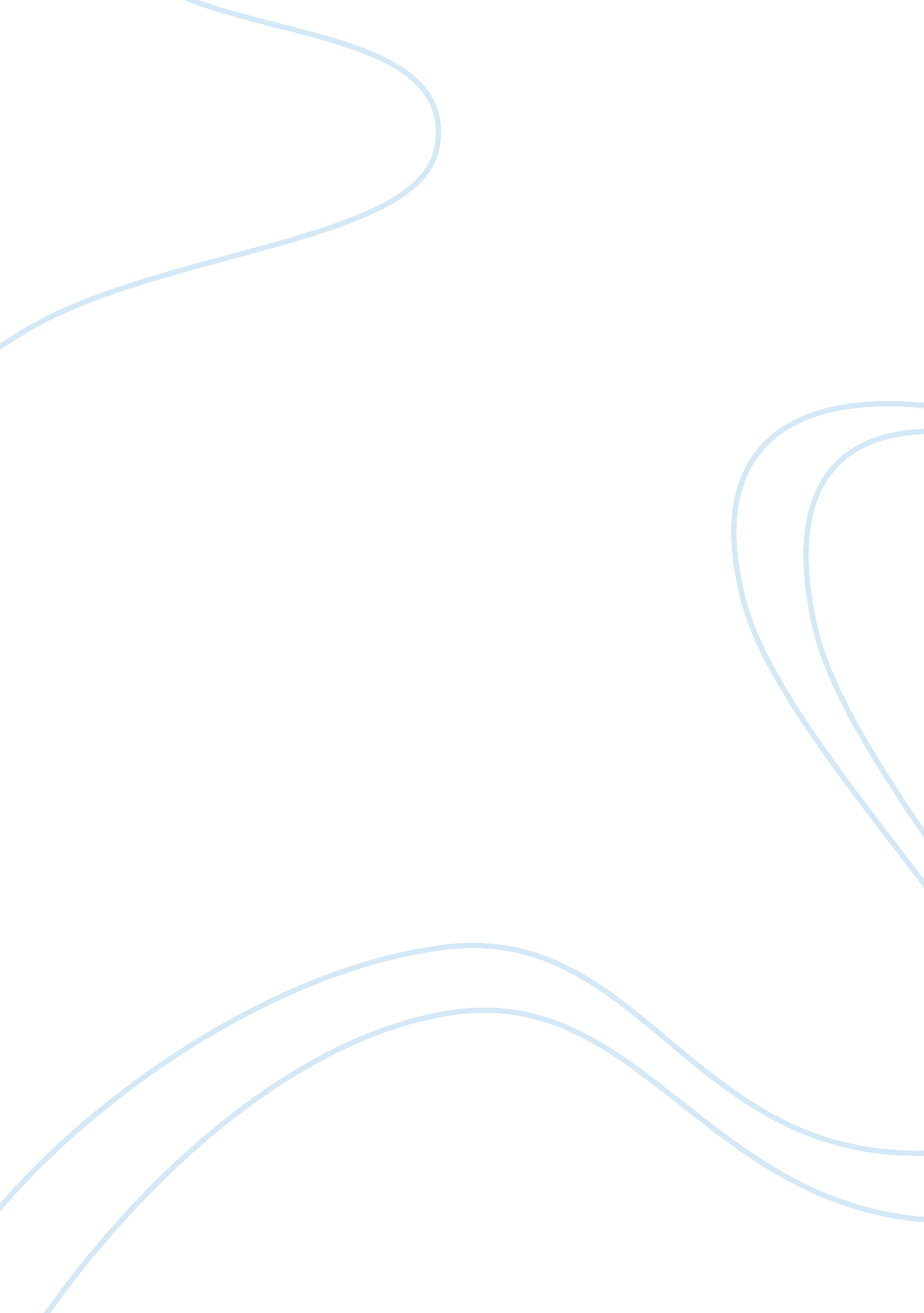 Prpperties of an elementScience, Chemistry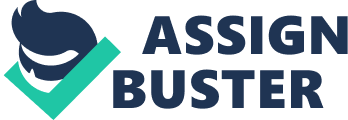 Prince Georges Community College Summer I CHM 1010 _____________________________ BOYLE ASSIGNED: June 8, 2015 DUE DATE: June 23, 2015 
PROJECT - PROPERTIES OF AN ELEMENT 
You will write a report on the element listed below. For this element, you will provide the information listed on the attached page plus additional information as specified below. You will submit both a hardcopy and a Microsoft Word file (softcopy) of your project - on the Word file, the links must be hot! You will submit the softcopy (attachment) to boylewm@yahoo. com 
The project must contain in the order listed: 
1)A cover sheet with the element name or formula and your name. 
2)The hardcopy must include this original page (duplication of this page will result in no credit for the project). 
3)All the data listed in the table on the attached page, in the table with proper units. 
This table should be typed. You may use any sources you wish (books, periodicals, Internet sites) to collect the data but these sources must be properly cited and the references available in a bibliography (see #5). On the Word file, the links (hyperlinks) to your references must be hot! 
4)Neatly typed narrative description (500 words minimum, i. e., about one page minimum) of the uses, importance, biological significance (if any) historical information, and any additional interesting information for the element. This should be written in paragraph format with proper grammar and spelling. Outlines or lists will not be given credit. Information must be properly cited (see #5). Plagiarism will result in a zero grade for this project with no chance to earn the lost points through other means. 
5)List of references or a bibliography, properly cited (minimum of 4 references). 
For your in-text citations, use the CSE or Harvard System (Author, year, page) see: 
http://www. lib. washington. edu/help/guides/42CSE. pdf 
For the list of references or bibliography, also use the CSE or Harvard System; see http://www. bournemouth. ac. uk/library/citing_references/docs/Citing_Refs. pdf 
Your in-text citation to a printed source should hyperlink to the reference in your bibliography. Your in-text citation to an online source should also hyperlink to the reference in your bibliography. However, the hyperlinks from each of your references should be to the specific webpage(s) where you obtained the information. 
6)The points for your project will be as follows: 
5 - Table data 
5 - Table citations, references 
5 - Text, proper citations 
5 - Bibliography or list of references, correct format 
5 - Softcopy, hyperlinks 
25 - Cover page, narrative text (neatness, originality, avoidance of plagiarism, etc.) 
50 - Total points 
No project will be accepted late. 
Element ___________________________Mg_______ 
Property 
Atomic symbol 
Mg 
Additional name(s) 
atomic composition (most stable isotope) 
24Mg 
Additional isotopes with nuclear composition and natural abundances (by %) 
25Mg (10%), 26Mg (11. 10%) 
Molar mass 
24. 305 g 
State of matter at room temperature 
solid 
Color and texture 
silvery white 
Melting point 
650°C 
Boiling point 
1090°C 
Density 
1. 74 g cm-3 
Classification on the periodic table 
Period 3 and group 2; alkaline earth metal 
Electron configuration 
(full and noble gas configuration) 
1s22s22p63s2 
[Ne] 3s2 
Atomic radius 
145 pm 
First ionization energy 
738 kJ/mole 
Common ions 
(if appropriate) 
Mg2+, Mg+ 
Names and formulas of three compounds containing the element 
MgCO3 – Magnesium carbonate 
MgSO4 – Magnesium Sulphate 
MgO - Magnesium Oxide 
Other special properties 
It burns in air with bright white light 
Also, it reacts with air at room temperature to form magnesium Oxide. 